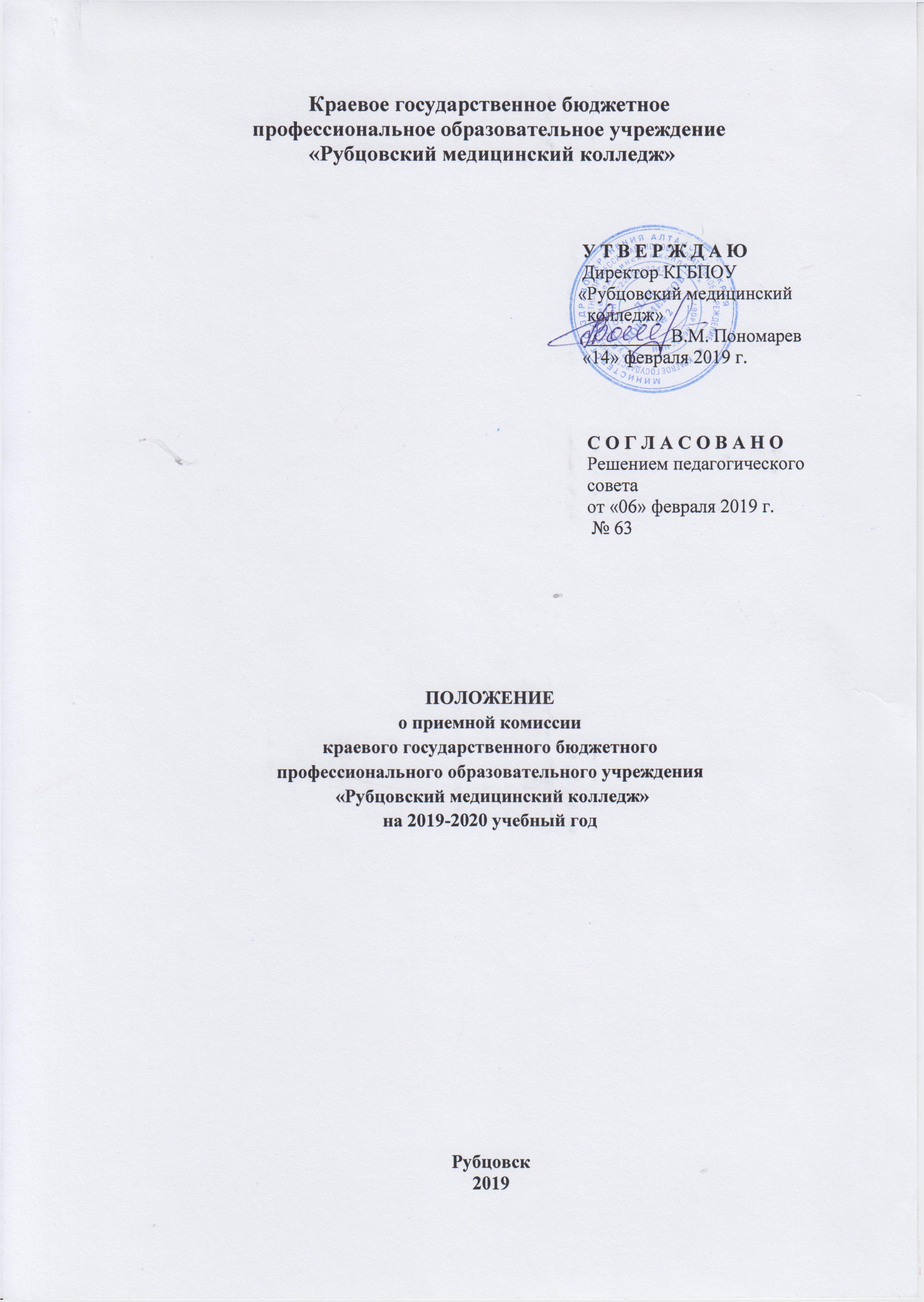 I. Общие положения1.1.Настоящее Положение разработано на основании законодательства Российской Федерации в области образования:Законом Российской Федерации «Об образовании в Российской Федерации» от 29 декабря . № 273-ФЗ; Типовым положением об образовательном учреждении среднего профессионального образования (постановление правительства РФ  от 18.07.2008г № 543.);Приказом Министерства здравоохранения и социального развития РФ от 04.08.2008 №379н «Об утверждении формы индивидуальной программы реабилитации инвалида, индивидуальной программы реабилитации ребёнка-инвалида, выдаваемых федеральными государственными учреждениями медико-социальной экспертизы, порядка их разработки и реализации»;Законом Российской Федерации «О правовом положении иностранных граждан в Российской Федерации» № 115-ФЗ от 25 июля .;Федеральным законом «О государственной политике Российской Федерации в отношении соотечественников за рубежом» № 99-ФЗ от 24 мая ., статья 17; Федеральным законом «Об электронной подписи» № 63-ФЗ от 6 апреля .; Федеральным законом «Об информации, информационных технологиях и о защите информации» № 149-ФЗ от 27 июля .; Федеральным законом «О связи» № 126-ФЗ от 7 июля .;Законом Алтайского края от 31.12.2004 №72-3С (ред. от 07.10.2013, с изм. от 28.11.2013) «О дополнительных гарантиях по социальной поддержке детей-сирот и детей, оставшихся без попечения родителей, в Алтайском крае»;Приказом Министерства образования и науки Российской Федерации от 23.01.2014г. № .Москва «Об утверждении Порядка приема на обучение по образовательным программам среднего профессионального образования» (в ред. Приказа Минобрнауки России от 11.12.2015 №1456);Приказом Министерства просвещения РФ от 26 ноября 2018 г. N 243 "О внесении изменений в Порядок приема на обучение по образовательным программам среднего профессионального образования, утвержденный приказом Министерства образования и науки Российской Федерации от 23 января 2014 г. N 36";Указом Губернатора Алтайского края №126 от 20.08.2014г. «Об обеспечении предоставления среднего профессионального образования  детям из многодетных семей»;Приказом № 1120 от 30.07.2018г. Министерства образования и науки Алтайского края «Об утверждении контрольных цифр приема граждан на обучение по программам среднего профессионального образования и профессионального обучения за счет бюджетных ассигнований краевого бюджета на 2019-2020 учебный год»;Приказом Минобрнауки России от 14.06.2013г. No 464 «Об утверждении Порядка организации и осуществления образовательной деятельности по образовательным программам среднего профессионального образования» (с изменениями от 22.01.2014);Постановлением Правительства Российской Федерации от 14 августа 2013 г. N 697 Собрание законодательства Российской Федерации, 2013, N 33, ст. 4398; Уставом КГБПОУ «Рубцовский медицинский колледж»;Другими нормативными правовыми документами Министерства образования и науки Российской Федерации и других государственных органов управления образованием.1.2. Настоящее Положение регламентирует приём на первый курс граждан Российской Федерации, иностранных граждан, лиц без гражданства, в том числе соотечественников, проживающих за рубежом, (далее - граждане, лица, поступающие) в краевое государственное бюджетное профессиональное образовательное учреждение «Рубцовский медицинский колледж» на обучение по специальностям:«34.00.00 СЕСТРИНСКОЕ ДЕЛО»; 34.02.01 Сестринское дело «31.00.00 КЛИНИЧЕСКАЯ МЕДИЦИНА»; 31.02.01 Лечебное дело1.3. КГБПОУ «Рубцовский медицинский колледж» самостоятельно разрабатывает и утверждает ежегодные правила приема, определяющие их особенности на соответствующий год, не противоречащие законодательству Российской Федерации, Порядку приема на обучение по образовательным программам среднего профессионального образования в образовательные учреждения среднего профессионального образования, имеющие государственную аккредитацию и правилам приема, определяемым учредителем и закрепленным в уставе образовательного учреждения. 1.4. Прием в КГБПОУ «Рубцовский медицинский колледж» граждан для обучения по образовательным программам осуществляется на основе ежегодных правил приема, разрабатываемых в соответствии с типовыми положениями об образовательных учреждениях соответствующих типов и видов, законом Российской Федерации «Об образовании в Российской Федерации» от 29 декабря . № 273-ФЗ, приказом Министерства образования и науки Российской Федерации от 23.01.2014г. № .Москва «Об утверждении Порядка приема на обучение по образовательным программам среднего профессионального образования» (в ред. Приказа Минобрнауки России от 11.12.2015 №1456), приказом Министерства просвещения РФ от 26 ноября 2018 г. N 243 "О внесении изменений в Порядок приема на обучение по образовательным программам среднего профессионального образования, утвержденный приказом Министерства образования и науки Российской Федерации от 23 января 2014 г. N 36";и иными документами. 1.5. Прием в КГБПОУ «Рубцовский медицинский колледж» на первый курс для получения среднего профессионального образования осуществляется по заявлениям лиц: - имеющих основное общее образование - в соответствии с результатами освоения образовательной программы основного общего образования;- имеющих среднее общее образование - в соответствии с результатами освоения образовательной программы среднего общего образования;- имеющих среднее общее образование, полученное в образовательных учреждениях иностранных государств - в соответствии с результатами освоения образовательной программы среднего общего образования.Прием на первый курс в образовательное учреждение для получения среднего профессионального образования за счет бюджетных ассигнований бюджета субъекта Российской Федерации (бюджета Алтайского края) осуществляется на общедоступной основе. Если количество поступающих превышает контрольные цифры приема, то проводится конкурсный отбор. Условиями приема на обучение по образовательным программам гарантировано соблюдение права граждан на образование и зачисление лиц, имеющих соответствующий уровень образования, наиболее способных и подготовленных к освоению образовательных программ среднего профессионального образования базовой или углубленной подготовки и соответствующей направленности лиц.Особенности проведения приема иностранных граждан установлены главой X настоящего Положения.1.6. Инвалиды и лица с ограниченными возможностями здоровья, не являющимися ограничениями для обучения по соответствующим специальностям, установленными законодательством Российской Федерации, принимаются в соответствии с результатами освоения образовательной программы основного общего или среднего общего образования.1.7. Преимущественным правом, при прочих равных условиях, пользуются поступающие в следующей последовательности (при представлении подтверждающих документов):  наличие договора о целевом обучении;   наличие документов, подтверждающих результаты индивидуальных достижений:    1) наличие статуса победителя и призера в олимпиадах и иныхинтеллектуальных и (или) творческих конкурсах, мероприятиях, направленных на развитие интеллектуальных и творческих способностей, способностей к занятиям физической культурой и спортом, интереса к научной (научно-исследовательской), инженерно-технической, изобретательской, творческой, физкультурно-спортивной деятельности, а также на пропаганду научных знаний, творческих и спортивных достижений в соответствии с постановлением Правительства Российской Федерации от 17 ноября 2015 г. N 1239 "Об утверждении Правил выявления детей, проявивших выдающиеся способности, сопровождения и мониторинга их дальнейшего развития" (Собрание законодательства Российской Федерации, 2015, N 47, ст. 6602; 2016, N 20, ст. 2837; 2017, N 28, ст. 4134; N 50, ст. 7633; 2018, N 46, ст. 7061);     2) наличие у поступающего статуса победителя и призера чемпионата попрофессиональному мастерству среди инвалидов и лиц с ограниченнымивозможностями здоровья "Абилимпикс";     3) наличие у поступающего статуса победителя и призера чемпионатапрофессионального мастерства, проводимого союзом "Агентство развитияпрофессиональных сообществ и рабочих кадров "Молодые профессионалы(Ворлдскиллс Россия)" либо международной организацией "WorldSkillsInternational"при наличии результатов индивидуальных достижений и договора оцелевом обучении учитывается в первую очередь договор о целевом обучении.поступающие, имеющие более высокий балл по профилирующей дисциплине: специальность «31.00.00 КЛИНИЧЕСКАЯ МЕДИЦИНА»; 31.02.01 Лечебное дело – биологияспециальность «34.00.00 СЕСТРИНСКОЕ ДЕЛО»; 34.02.01 Сестринское дело – биологиялица, имеющие более высокий балл, полученный при прохождении психологического тестирования; дети-сироты и дети, оставшиеся без попечения родителей, а также лица в возрасте до 23-х лет из числа детей-сирот и детей, оставшихся без попечения родителей;дети-инвалиды, инвалиды I и II групп, которым согласно заключению МСЭ не противопоказано обучение в соответствующих образовательных учреждениях;дети из многодетных семей;военнослужащие, пользующиеся льготами согласно ФЗ от 27 мая 1998г. №76-ФЗ «О статусе военнослужащих»;лица из числа учащихся  медицинских профильных классов;лица, имеющие стаж практической работы не менее 2-х лет в лечебно-профилактическом учреждении;лица, имеющие спортивный разряд, подтвержденный документами.1.8. Объем и структура приема в КГБПОУ «Рубцовский медицинский колледж» студентов, обучающихся за счет средств бюджета субъекта Российской Федерации (далее - бюджетные места), определяются в порядке, устанавливаемом органом исполнительной власти субъекта Российской Федерации.1.9. КГБПОУ «Рубцовский медицинский колледж» вправе осуществлять в соответствии с законодательством Российской Федерации в области образования прием сверх установленных бюджетных мест для обучения на основе договоров с полным возмещением затрат обучения. При  этом общее количество обучающихся в образовательном учреждении не должно превышать предельную численность, установленную в лицензии на право ведения образовательной деятельности. II. Организация приема граждан в КГБПОУ «Рубцовский медицинский колледж»2.1. Организация приема на основании результатов освоения образовательной программы основного общего или среднего общего образования для обучения по освоению образовательных программ среднего профессионального образования, осуществляется приемной комиссией КГБПОУ «Рубцовский медицинский колледж» (далее - приемная комиссия). Председателем приемной комиссии является директор КГБПОУ «Рубцовский медицинский колледж». 2.2. Для организации и проведения вступительных испытаний председателем приемной комиссии создаются экзаменационные и апелляционные комиссии.2.3. Порядок формирования, состав, полномочия и деятельность приемной, экзаменационной и апелляционной комиссией регламентируется положениями, утверждаемыми директором КГБПОУ «Рубцовский медицинский колледж».2.4. Работу приемной комиссии и делопроизводство, а также личный прием поступающих и их родителей (законных представителей) организует ответственный секретарь, который назначается директором КГБПОУ «Рубцовский медицинский колледж».2.5. При приеме в КГБПОУ «Рубцовский медицинский колледж» директор образовательного учреждения обеспечивает соблюдение прав граждан в области образования, установленных законодательством Российской Федерации, гласность и открытость работы приемной комиссии, объективность оценки способностей и склонностей поступающих.2.6. С целью подтверждения достоверности документов, представляемых поступающими, приемная комиссия вправе обращаться в соответствующие государственные (муниципальные) органы и организации. III. Приём документов3.1. Прием документов для обучения по образовательным программам проводится  на  первый курс по личному заявлению граждан.3.2. Прием документов осуществляется с 17 июня до 10 августа 2019 года.3.3. Поступающий вправе подать заявление одновременно в несколько образовательных учреждений на несколько специальностей, на различные формы получения образования, по которым реализуются основные профессиональные образовательные программы среднего профессионального образования, а также одновременно на бюджетные места и на места по договорам с полным возмещением затрат обучения.3.4. При подаче заявления о приеме в КГБПОУ «Рубцовский медицинский колледж» поступающий предъявляет следующие документы: 3.4.1. Граждане Российской Федерации:документ, удостоверяющий личность, гражданство (оригинал или ксерокопия);оригинал или ксерокопию документа об образовании и (или) документа об образовании и о квалификации;4 фотографии;оригинал или копию медицинской справки.Инвалиды и лица с ограниченными возможностями здоровья дополнительно – документ, подтверждающий инвалидность или ограниченные возможности здоровья, требующие создания указанных условий; оригинал или ксерокопию документов, подтверждающих результаты индивидуальных достижений  (при наличии); копию договора о целевом обучении, заверенную заказчиком целевого обучения, или незаверенную копию указанного договора с предъявлением его оригинала (при наличии). 3.5. Заявление о приеме, а также необходимые документы могут быть направлены поступающим через операторов почтовой связи общего пользования, а также в электронной форме. Документы принимаются при их поступлении до 10 августа 2019 года. 3.6. При направлении документов через операторов почтовой связи общего пользования или в электронной форме поступающий к заявлению о приеме прилагает ксерокопии документов, удостоверяющих его личность и гражданство, документа об образовании и (или) документ об образовании и о квалификации, а также иные документы, предусмотренные настоящим Положением.3.7. В заявлении поступающим указываются следующие обязательные сведения:- фамилия, имя, отчество (последнее – при наличии);- дата рождения;- реквизиты документа, удостоверяющего его личность, когда и кем выдан;- сведения о предыдущем уровне образования и документе об образовании и (или) документе об образовании и о квалификации, его подтверждающем;- специальность (-и), для обучения по которой(-ым) он планирует поступать в КГБПОУ «Рубцовский медицинский колледж», с указанием  условий обучения и формы получения образования (в рамках контрольных цифр приёма, мест по договорам об оказании платных образовательных услуг);- нуждаемость в предоставлении общежития; - необходимость создания для поступающего специальных условий при проведении вступительных испытаний в связи с его инвалидностью или ограниченными возможностями здоровья.В заявлении поступающим фиксируется факт ознакомления (в том числе через информационные системы общего пользования) с копиями лицензии на осуществление образовательной деятельности, свидетельства о государственной аккредитации образовательной деятельности по образовательным программам и приложения к ним или отсутствия копии указанного свидетельства. Факт ознакомления заверяется личной подписью поступающего. Подписью поступающего заверяется так же следующее:- получение среднего профессионального образования впервые;- ознакомление (в том числе через информационные системы общего пользования) с датой предоставления оригинала документа об образовании и (или) документа об образовании и о квалификации.В случае представления поступающим заявления, содержащего не все сведения, предусмотренные настоящим пунктом,  и (или) сведения, не соответствующие действительности, КГБПОУ «Рубцовский медицинский колледж» возвращает документы поступающему.Поступающий вправе при подаче заявления использовать образец заявления, размещенный на официальном сайте КГБПОУ «Рубцовский медицинский колледж».При поступлении на обучение в КГБПОУ «Рубцовский медицинский колледж» поступающие проходят обязательные предварительные медицинские осмотры (обследования) в порядке, установленном при заключении трудового договора или служебного контракта по соответствующей должности или специальности, утвержденный постановлением Правительства Российской Федерации от 14 августа 2013 года №697. При личном представлении оригиналов документов поступающим допускается заверение их ксерокопии КГБПОУ «Рубцовский медицинский колледж». 3.8. На каждого поступающего заводится личное дело, в котором хранятся все сданные документы и материалы сдачи вступительных испытаний (в том числе выписка из протокола решения апелляционной комиссии КГБПОУ «Рубцовского медицинского колледжа»).Личные дела поступающих хранятся в образовательном учреждении в течение шести месяцев с момента начала приема документов.3.9. Поступающему при личном представлении документов выдается расписка о приеме документов.3.10. Взимание платы с поступающих при подаче документов не допускается. 3.11. По письменному заявлению поступающие имеют право забрать оригинал документа об образовании и (или) документ об образовании и о квалификации и другие документы,  представленные поступающим. Документы КГБПОУ «Рубцовский медицинский колледж» возвращает в течение следующего рабочего дня после подачи заявления. 3.12. Поступающие, представившие в приемную комиссию заведомо подложные документы, несут ответственность, предусмотренную законодательством Российской Федерации.IV. Вступительные испытания4.1. При приеме граждан на первый курс, поступающих на базе основного общего, среднего общего образования для обучения по образовательным программам среднего профессионального образования по специальностям:«31.00.00 КЛИНИЧЕСКАЯ МЕДИЦИНА»; 31.02.01 Лечебное дело «34.00.00 СЕСТРИНСКОЕ ДЕЛО»; 34.02.01 Сестринское дело обязательными для всех категорий поступающих является вступительное испытание, проводимое в виде психологического тестирования.4.2. Для поступающих на бюджетные места, а также на места по договорам с полным возмещением затрат обучения на определенную специальность проводятся одинаковые вступительные испытания.4.3.Результаты вступительного испытания оцениваются по зачетной системе.4.3.1.У лиц, набравших 25 баллов и менее при прохождении вступительного испытания, результат оценивается как «незачтено» и они к зачислению не допускаются и в конкурсе (при его наличии) не участвуют.4.4. При проведении вступительного испытания при приеме инвалидов и лиц с ограниченными возможностям здоровья обеспечивается соблюдение требований, предусмотренных законодательством.4.5. Расписание вступительных испытаний, проводимых КГБПОУ «Рубцовский медицинский колледж» утверждается председателем приемной комиссии и доводится до сведения поступающих не позднее 17 июня 2019 года. 4.6. Лица, забравшие документы после завершения приема документов, в том числе из них, получившие на вступительном испытании результат ниже установленного минимального количества баллов или, получившие результат, подтверждающий успешное прохождение вступительных испытаний, а также лица не явившиеся на вступительное испытание по неуважительной причине выбывают из конкурса (при его наличии) и не зачисляются в КГБПОУ «Рубцовский медицинский колледж». Повторная сдача вступительного испытания при получении результата ниже установленного минимального количества баллов и пересдача вступительного испытания с целью улучшения результата не допускается.4.7. Лица, не явившиеся на вступительные испытания, по уважительной причине (болезнь или иные обстоятельства, подтвержденные документально), допускаются к ним в параллельных группах, на следующем этапе сдачи вступительных испытаний, дополнительных вступительных испытаний или индивидуально до их полного завершения.4.8. Приемная комиссия обеспечивает на вступительных испытаниях, проводимых в КГБПОУ «Рубцовский медицинский колледж», спокойную и доброжелательную обстановку, а также обеспечивает объективность оценки способностей и склонностей поступающих.V. Особенности проведения вступительных испытаний для инвалидов и лиц с ограниченными возможностями здоровья	5.1. Инвалиды и лица с ограниченными возможностями здоровья при поступлении в КГБПОУ  «Рубцовский медицинский колледж» сдают вступительные испытания с учетом особенностей психофизического развития, индивидуальных возможностей и состояния здоровья таких поступающих.	5.2. При проведении вступительных испытаний обеспечивается соблюдение следующих требований:вступительные испытания проводятся для инвалидов и лиц с ограниченными возможностями здоровья в одной аудитории совместно с поступающими, не имеющими ограниченных возможностей здоровья, если это не создает трудностей для поступающих при сдаче вступительного испытания;присутствие ассистента из числа работников КГБПОУ «Рубцовский медицинский колледж»  или привлеченных лиц, оказывающего поступающим необходимую техническую помощь с учетом их индивидуальных особенностей (занять рабочее место, передвигаться, прочитать и оформить задание, общаться с экзаменатором);поступающим предоставляется в печатном виде инструкция о порядке проведения вступительного испытания;поступающие с учетом их индивидуальных особенностей в процессе сдачи вступительного испытания пользуются необходимыми им техническими средствами;материально-технические условия должны обеспечивать возможность беспрепятственного доступа поступающих в аудиторию, туалетные и другие помещения, а также их пребывания в указанных помещениях (наличие пандусов, поручней, расширенных дверных проемов, при отсутствии лифтов аудитория должна располагаться на первом этаже; наличие специальных кресел и других приспособлений).	5.3. Дополнительно при проведении вступительного испытания обеспечивается соблюдение следующих требований в зависимости от категории поступающих с ограниченными возможностями здоровья:для слепых:задания для выполнения на вступительном испытании, а также инструкция о порядке проведения вступительного испытания зачитываются ассистентом;письменные задания надиктовываются ассистенту;для слабовидящих:обеспечивается индивидуальное равномерное освещение не менее 300 люкс;поступающим для выполнения задания при необходимости предоставляется увеличивающее устройство;задания для выполнения, а также инструкция о порядке проведения вступительного испытания оформляются увеличенным шрифтом;для глухих и слабослышащих:обеспечивается наличие звукоусиливающей аппаратуры коллективного пользования, при необходимости поступающим предоставляется звукоусиливающая аппаратура индивидуального пользования;5.4. Для лиц с тяжелыми нарушениями речи, глухих, слабослышащих вступительное испытание по желанию поступающих могут проводиться в письменной форме (без применения компьютера). 	5.5. Для лиц с нарушениями опорно-двигательного аппарата (тяжелыми нарушениями двигательных функций верхних конечностей или отсутствием верхних конечностей): письменные задания надиктовываются ассистенту;по желанию поступающих все вступительные испытания могут проводиться в устной форме.VI. Приём и рассмотрение апелляций по результатам вступительных испытаний6.1. По результатам вступительного испытания, поступающий имеет право подать в апелляционную комиссию письменное заявление о нарушении, по его мнению, установленного порядка проведения испытания и (или) несогласии с его результатами (далее - апелляция).6.2. Рассмотрение апелляции не является пересдачей вступительного испытания. В ходе рассмотрения апелляции проверяется только правильность оценки результатов сдачи вступительного испытания.6.3. Рассмотрение апелляции по результатам вступительных испытаний, осуществляется следующим образом:6.3.1. Апелляцией является аргументированное письменное заявление абитуриентов о нарушении процедуры проведения вступительного испытания, приведшим к снижению результата, или об ошибочности, по мнению абитуриента, результата за вступительное испытание.6.3.2. Апелляция подается поступающим лично на следующий день после объявления результата вступительного испытания. При этом поступающий имеет право ознакомиться со своей работой, выполненной в ходе вступительного испытания. Приемная комиссия обеспечивает прием апелляции в течение всего рабочего дня.6.3.3. Рассмотрение апелляций проводится в течение дня после дня ознакомления с работой, выполненной в ходе вступительного испытания. При подаче апелляции абитуриенту сообщаются время и место рассмотрения апелляции.Абитуриент имеет право присутствовать при рассмотрении апелляции. Поступающий должен иметь при себе документ, удостоверяющий его личность, и экзаменационный лист. С несовершеннолетним абитуриентом имеет право присутствовать один из родителей или иных законных представителей.6.3.4. После рассмотрения апелляции выносится решение апелляционной комиссии о результате по вступительному испытанию. При необходимости вносится соответствующее изменение результата в экзаменационную работу абитуриента, экзаменационную ведомость и экзаменационный лист абитуриента.6.3.5. При возникновении разногласий в апелляционной комиссии по поводу результата проводится голосование, и решение утверждается большинством голосов.Результаты голосования членов апелляционной комиссии являются окончательными и пересмотру не подлежат.6.3.6. Решение апелляционной комиссии оформляется протоколом, с которым знакомят абитуриента (под роспись). Протокол решения апелляционной комиссии хранится в личном деле абитуриента.VII. Зачисление в колледж7.1. Зачисление на места, финансируемые из средств краевого бюджета, проводится после завершения вступительных испытаний.7.2. Датой окончания вступительных испытаний считается момент объявления на официальном сайте и стенде приемной комиссии пофамильного перечня лиц с указанием количества набранных баллов, зачисление которых рассматривается приемной комиссией по различным условиям приема.7.3. В течение дня после объявления пофамильного перечня КГБПОУ «Рубцовский медицинский колледж» размещает на официальном сайте сроки предоставления оригинала документа об образовании.7.4. В сроки, установленные КГБПОУ «Рубцовский медицинский колледж» после завершения вступительных испытаний, поступающий представляет:- при зачислении на бюджетные места - оригинал документа об образовании и (или) документа об образовании и о квалификации;- при зачислении на места по договорам с полным возмещением стоимости обучения:- для обучения в качестве студента - оригинал документа об образовании и (или) документа об образовании и о квалификации;- для обучения в качестве слушателя - заверенную ксерокопию документа об образовании и (или) документа об образовании и о квалификации, и справку из образовательного учреждения, где он является студентом.При этом поступающий, направивший документы через операторов почтовой связи общего пользования, а также в электронной форме,  представляет оригинал документа, удостоверяющего его личность, гражданство, оригинал документа об образовании и (или) документа об образовании и о квалификации, 4 фотографии и оригинал медицинской справки.7.5. При поступлении на одновременное параллельное освоение двух образовательных программ среднего профессионального образования (в разных образовательных учреждениях) оригинал документа об образовании и (или) документа об образовании и о квалификации при зачислении представляется поступающим по его выбору на ту образовательную программу среднего профессионального образования, на которой он будет обучаться как студент. При зачислении на другую образовательную программу среднего профессионального образования в качестве слушателя поступающий представляет заверенную ксерокопию документа об образовании и (или) документа об образовании и о квалификации, и справку из образовательного учреждения, где он является студентом.Слушатели зачисляются на места по договорам с полным возмещением затрат обучения.7.6. По истечении сроков представления оригинала документа об образовании и (или) документа об образовании и о квалификации директором КГБПОУ «Рубцовский медицинский колледж» издается приказ о зачислении лиц, рекомендованных приемной комиссией по различным условиям конкурса к зачислению и предоставивших оригинал документа об образовании и (или) документа об образовании и о квалификации.7.7. Приказ или приказы о зачислении как на бюджетные места, так и на места по договорам с полным возмещением затрат обучения и основания зачисления, публикуются на информационном стенде приемной комиссии и на официальном сайте КГБПОУ «Рубцовский медицинский колледж» в день их издания и должны быть доступны пользователям в период до 31 декабря текущего года включительно.В случае если численность поступающих, включая поступающих, успешно прошедших вступительные испытания, превышает количество мест, финансовое обеспечение которых осуществляется за счет бюджетных ассигнований, зачисление производится в следующей последовательности:лица, поступающие на специальности 31.02.01 «Лечебное дело», 34.02.01 «Сестринское дело» и успешно выдержавшие психологическое тестирование ранжированные по мере убывания результатов освоения образовательной программы основного общего и среднего общего образования, указанные в представленных поступающими документах об образовании и (или) документах об образовании и о квалификации. 7.8. Лица, имеющие преимущественное право при равном количестве баллов на зачисление, установлены пунктами 1.7. главы I. 7.9. В случае отказа ряда поступающих, прошедших конкурс, от зачисления в колледж, либо отсутствия своевременного подтверждения ими согласия (не представления в сроки, установленные правилами приёма, оригиналов документов) зачисление осуществляется из числа поступающих, включенных в список резерва.7.10. По письменному заявлению поступающих оригинал документа об образовании и (или) документа об образовании и о квалификации, и другие документы, представленные поступающим, должны возвращаться образовательным учреждением в течение следующего рабочего дня после подачи заявления. За задержку, а также за несвоевременную выдачу оригинала документа об образовании и (или) документа об образовании и о квалификации директор образовательного учреждения, а также ответственный секретарь приемной комиссии несут ответственность за неисполнение или ненадлежащее исполнение обязанностей в порядке, установленном законодательством Российской Федерации.7.11. При наличии мест, оставшихся вакантными после зачисления, КГБПОУ «Рубцовский медицинский колледж» имеет право продлить прием документов до 25 ноября 2019 года, а зачисление до 01 декабря 2019 года. VIII. Сверхплановый приём 8.1. На основании действующего законодательства Российской Федерации, регламентирующего порядок приема граждан на обучение по образовательным программам среднего профессионального образования, КГБПОУ «Рубцовский медицинский колледж» организует сверхплановый прием на специальности: - 31.02.01 «Лечебное дело»;- 34.02.01 «Сестринское дело».8.2.Обучение на сверхплановых местах проводится на условиях полного возмещения затрат обучения на подготовку специалиста.8.3. Отбор абитуриентов на сверхплановые места производится в соответствии с правилами приема в КГБПОУ «Рубцовский медицинский колледж» на 2019 – 2020 учебный год.8.4. К участию в конкурсе на сверхплановые места допускаются абитуриенты, представившие в приемную комиссию заверенный договор, заключенный между КГБПОУ  «Рубцовский медицинский колледж» и юридическими или физическими лицами, а также остальные документы, в соответствии с настоящими правилами.8.5. Плата за обучение вносится не позднее 31.08.2019 года.8.6. Стоимость обучения на 01.09.2019 года соответствует утверждённой смете и утверждается приказом.IX. Организация информирования поступающих9.1. КГБПОУ «Рубцовский медицинский колледж» объявляет прием для обучения по образовательным программам среднего профессионального образования только при наличии лицензии на право ведения образовательной деятельности по этим образовательным программам.9.2. Приемная комиссия КГБПОУ «Рубцовский медицинский колледж» обязана ознакомить поступающего и его родителей (законных представителей) с уставом КГБПОУ  «Рубцовский медицинский колледж», лицензией на право ведения образовательной деятельности, со свидетельством о государственной аккредитации, с образовательными программами и другими документами, регламентирующими организацию и осуществление образовательной деятельности, права и обязанности обучающихся. В целях информирования о приеме на обучение приемная комиссия КГБПОУ «Рубцовский медицинский колледж» размещает информацию на своем официальном сайте в информационно-телекоммуникационной сети «Интернет», а также обеспечивает свободный доступ в КГБПОУ «Рубцовский медицинский колледж» к информации, размещенной на информационном стенде приемной комиссии.  9.3. До начала приема документов приемная комиссия КГБПОУ «Рубцовский медицинский колледж» на своем официальном сайте и информационном стенде размещает следующую информацию:9.3.1. Не позднее 1 марта:- правила приема в КГБПОУ «Рубцовский медицинский колледж»;-условия приема на обучение по договорам об оказании платных образовательных услуг;-перечень специальностей, по которым КГБПОУ  «Рубцовский медицинский колледж» объявляет прием в соответствии с лицензией на осуществление образовательной деятельности (с выделением форм получения образования (очная, очно-заочная), с указанием образовательных программ среднего профессионального образования базовой и (или) углубленной подготовки и образования, необходимого для поступления (основное общее, среднее общее образование);-перечень вступительных испытаний;-информацию о формах проведения вступительных испытаний;-особенности проведения вступительных испытаний для инвалидов и лиц с ограниченными возможностями здоровья;- информацию о возможности приема заявлений и необходимых документов, предусмотренных настоящим Положением, в электронной форме;-информацию о необходимости (отсутствии необходимости) прохождения поступающими обязательного предварительного медицинского осмотра (обследования); в случае необходимости прохождения указанного осмотра - с указанием перечня врачей-специалистов, перечня лабораторных и функциональных исследований, перечня общих и дополнительных медицинских противопоказаний.9.3.2. Не позднее 1 июня:-общее количество мест для приема по каждой специальности, в том числе по различным формам получения образования;-количество мест, финансируемых за счет бюджета Алтайского края для приема по каждой специальности, в том числе по различным формам получения образования;-количество мест по каждой специальности по договорам с полным возмещением затрат обучения, в том числе по различным формам получения образования;-правила подачи и рассмотрения апелляций по результатам вступительного испытания;-информацию о наличии общежития и количестве мест в общежитии, выделяемых для иногородних поступающих;-образец договора для поступающих на места по договорам с полным возмещением затрат обучения;9.4. В период приема документов приемная комиссия КГБПОУ «Рубцовский медицинский колледж» ежедневно размещает на своем официальном сайте и информационном стенде приемной комиссии сведения о количестве поданных заявлений по каждой специальности с выделением форм получения образования (очная, очно-заочная).  Приемная комиссия КГБПОУ «Рубцовский медицинский колледж» обеспечивает функционирование специальных телефонных линий и раздела на официальном сайте для ответов на обращения, связанные с приемом в КГБПОУ «Рубцовский медицинский колледж».X. Особенности проведения приема иностранных граждан10.1. Прием иностранных граждан, лиц без гражданства, в том числе соотечественников, проживающих за рубежом на первый курс в КГБПОУ «Рубцовский медицинский колледж» для обучения по образовательным программам среднего профессионального образования осуществляется за счет средств бюджета Алтайского края в соответствии с международными договорами Российской Федерации, федеральными законами или установленной Правительством Российской Федерации квотой на образование иностранных граждан, а также по договорам с полным возмещением затрат обучения. 10.2. Прием иностранных граждан на первый курс для обучения за счет средств соответствующего бюджета осуществляется: 10.2.1. В соответствии со статьей 10 Федерального закона от 25 июля 2002 года №115-ФЗ «О правовом положении иностранных граждан в Российской Федерации». 10.2.2. На основании свидетельства участника Государственной программы по оказанию содействия добровольному переселению в Российскую Федерацию соотечественников, проживающих за рубежом, ставших участниками Государственной программы по оказанию содействия добровольному переселению в Российскую Федерацию соотечественников, проживающих за рубежом, утвержденной Указом Президента Российской Федерации от 22 июня . N 637, - в государственные образовательные учреждения среднего профессионального образования. 10.2.3. В соответствии со статьей 17 Федерального закона от 24 мая   . N 99-ФЗ "О государственной политике Российской Федерации в отношении соотечественников за рубежом" - в государственные образовательные учреждения среднего профессионального образования. 10.3. Прием иностранных граждан на первый курс, указанных в подпунктах 10.2.1. – 10.2.3. пункта 10 настоящего Положения, в КГБПОУ «Рубцовский медицинский колледж» для получения образования за счет средств соответствующего бюджета осуществляется на конкурсной основе, если численность абитуриентов превышает количество бюджетных мест и если иное не предусмотрено законодательством Российской Федерации. 10.4. Прием иностранных граждан на первый курс в КГБПОУ  «Рубцовский медицинский колледж» для обучения по договорам с полным возмещением затрат обучения за счет физических и (или) юридических лиц осуществляется в пределах численности, установленной лицензией на право ведения образовательной деятельности, на условиях, устанавливаемых ежегодными правилами приема КГБПОУ «Рубцовский медицинский колледж». 10.5. Прием документов на первый курс осуществляется в следующие сроки, установленные пунктом 3 настоящего Положения.10.6. При подаче заявления о приеме в КГБПОУ «Рубцовский медицинский колледж» на образовательную программу среднего профессионального образования поступающий предъявляет следующие документы:-копию документа, удостоверяющего личность поступающего, либо документ, удостоверяющий личность иностранного гражданина в Российской Федерации в соответствии со статьей 10 Федерального закона от 25 июля . N 115-ФЗ "О правовом положении иностранных граждан в Российской Федерации";-оригинал документа (документов) иностранного государства об образовании и (или) документа об образовании и о квалификации, если удостоверяемое указанным документом образование признается в Российской Федерации на уровне соответствующего образования в соответствии со статьей 107 Федерального закона (в случае, установленном Федеральным законом, - также свидетельство о признании иностранного образования);-заверенный в установленном порядке перевод на русский язык документа иностранного государства об образовании и приложения к нему (если последнее предусмотрено законодательством государства, в котором выдан такой документ);-копии документов или иных доказательств, подтверждающих принадлежность соотечественника, проживающего за рубежом, к группам, предусмотренным статьей 17 Федерального закона от 24 мая . N 99-ФЗ "О государственной политике Российской Федерации в отношении соотечественников за рубежом"; -4 фотографии.Фамилия, имя и отчество (последнее – при наличии) поступающего, указанные в переводах поданных документов, должны соответствовать фамилии, имени и отчеству (последнее – при наличии), указанным в документе, удостоверяющем личность иностранного гражданина в Российской Федерации.10.7.При необходимости создания специальных условий при проведении вступительных испытаний – инвалиды и лица с ограниченными возможностями здоровья дополнительно – документ, подтверждающий инвалидность или ограниченные возможности здоровья, требующие создания указанных условий.10.8. Вступительные испытания для иностранных граждан, определяются образовательным учреждением в соответствии с пунктами 4 настоящего Положения и проводятся в форме, устанавливаемой КГБПОУ  «Рубцовский медицинский колледж» самостоятельно.10.9. Зачисление иностранных граждан, указанных в подпунктах 10.2.1. – 10.2.3. пункта 10 настоящего Положения, на места, финансируемые за счет средств соответствующего бюджета, проводится в порядке и в сроки, установленные главой VII настоящего Положения.10.10. Зачисление иностранных граждан для обучения по договорам с полным возмещением затрат обучения за счет физических и (или) юридических лиц осуществляется в сроки, установленные КГБПОУ «Рубцовский медицинский колледж».  